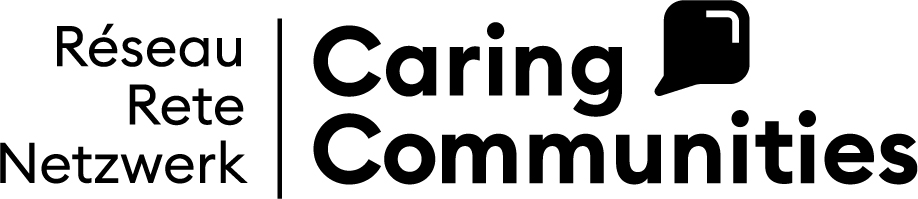 Formulaire de demandeLes champs marqués d’un * sont obligatoires. Veuillez soumettre le formulaire dûment complété via www.caringcommunities.ch/fr/mesuredesoutien. Brève descriptionNom de la communauté de soutien*Description de la communauté de soutien*Quelle est la situation initiale? Quelle est l’idée de votre communauté de soutien? Quel est l’état actuel?Activités de la communauté de soutien*Quelle est votre offre? Objectifs de la communauté de soutien*Quels sont les objectifs de la communauté de soutien?Lieu*Où votre communauté de soutien sera-t-elle active?Calendrier*Quand prévoyez-vous de lancer votre communauté de soutien? Sur quelle période prévoyez-vous sa mise en place ou son développement? Organisation*Comment se passe la coopération au sein de votre communauté de soutien? Quelles sont les structures prévues?Budget approximatif*
(Si vous disposez d’un budget prédéfini, vous pouvez le télécharger.)Montant demandé*Veuillez indiquer, en francs suisses, le montant de la mesure de soutien que vous sollicitez du Réseau Caring Communities Suisse (Fr. 5000.– maximum). Utilisation des fonds de la mesure de soutien*À quel usage destinez-vous les fonds de la mesure de soutien? Liens avec les critères de soutienCohésion sociale* Comment votre communauté de soutien favorise-t-elle la cohésion sociale dans votre région?Culture de l’assistance mutuelle* Comment doit fonctionner le «soutien mutuel» dans votre communauté de soutien?Ouverture*Qui peut faire partie de votre communauté de soutien et comment?Participation* Comment envisagez-vous les possibilités de participation à votre communauté de soutien ? Qui peut contribuer à façonner votre communauté de soutien? Coopération* Comment votre communauté de soutien est-elle connectée? Et/ou avec quelles initiatives ou organisations souhaitez-vous collaborer?Facilité d’accès*Comment garantirez-vous un accès facile à votre communauté (p. ex.: coûts de participation, langue, accessibilité dans tous les sens du terme)?Communication* Comment ferez-vous connaître votre communauté de soutien à son public cible?Durabilité*En quoi votre communauté de soutien est-elle durable? Comment prévoyez-vous son ancrage à long terme ?ChargesFr.Description, commentaireCharges de personnelFrais d’infrastructureCoûts du matérielAutres chargesTotalRecettes/FinancementFr.Description, commentairePrestations propresContributions éventuelles des personnes participantesAutres demandes de soutien déposées (veuillez préciser le montant et la source de financement)Total